6.8.1 Third Party Testing ApproachThis article to propose an approach for 3rd Party Testing to CDCB. Get token by PostmanTo access the API, the user needs to get a token. After getting the token, we can use that token to test the APIs in Web connect.The Swagger API Documentation linkAccountThere’re 2 types of token: For Public Users: to APIs in public pages.For Register Users: to APIs in pages required logging in.Public UsersWith the Public Users, they need to send a request to api/auth/public-token.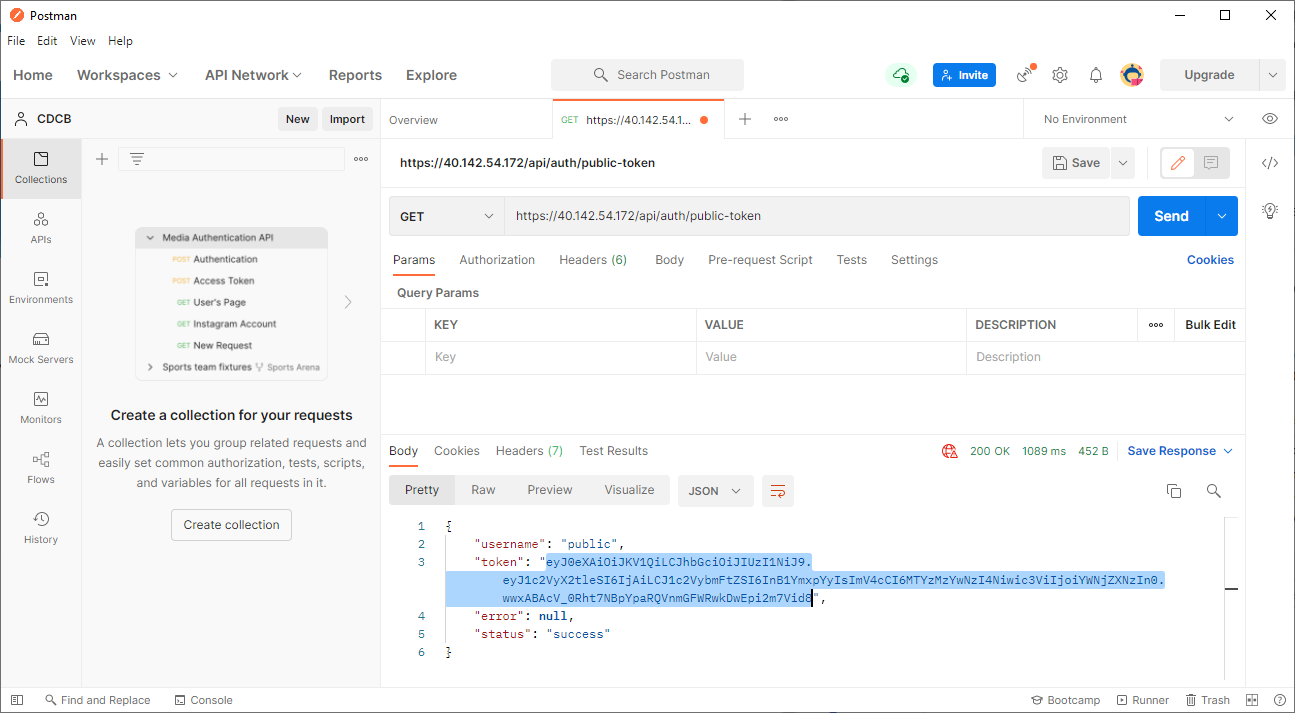 2. The result returns the token, then we can use this token to test the APIs.Registered UsersWith the Registered Users, they need to send a request to api/auth/login. Before we send a request we need to encode the password by using Base64.Please see example below using Postman:Step 1: Import Enviroment CDCB to Postman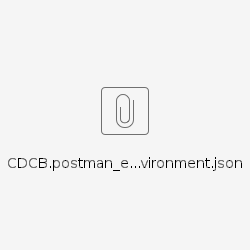 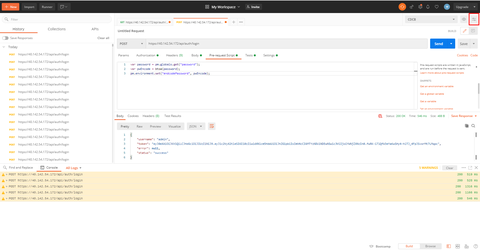 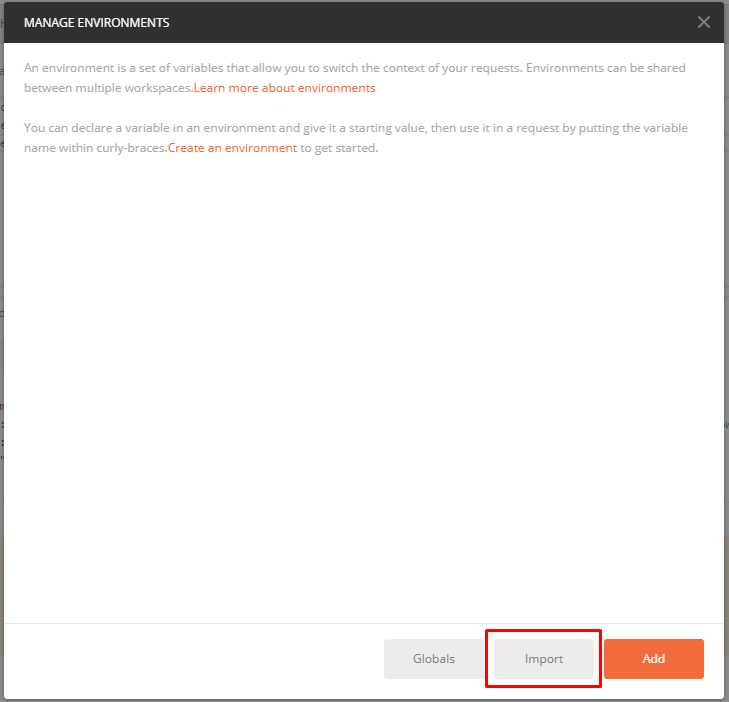 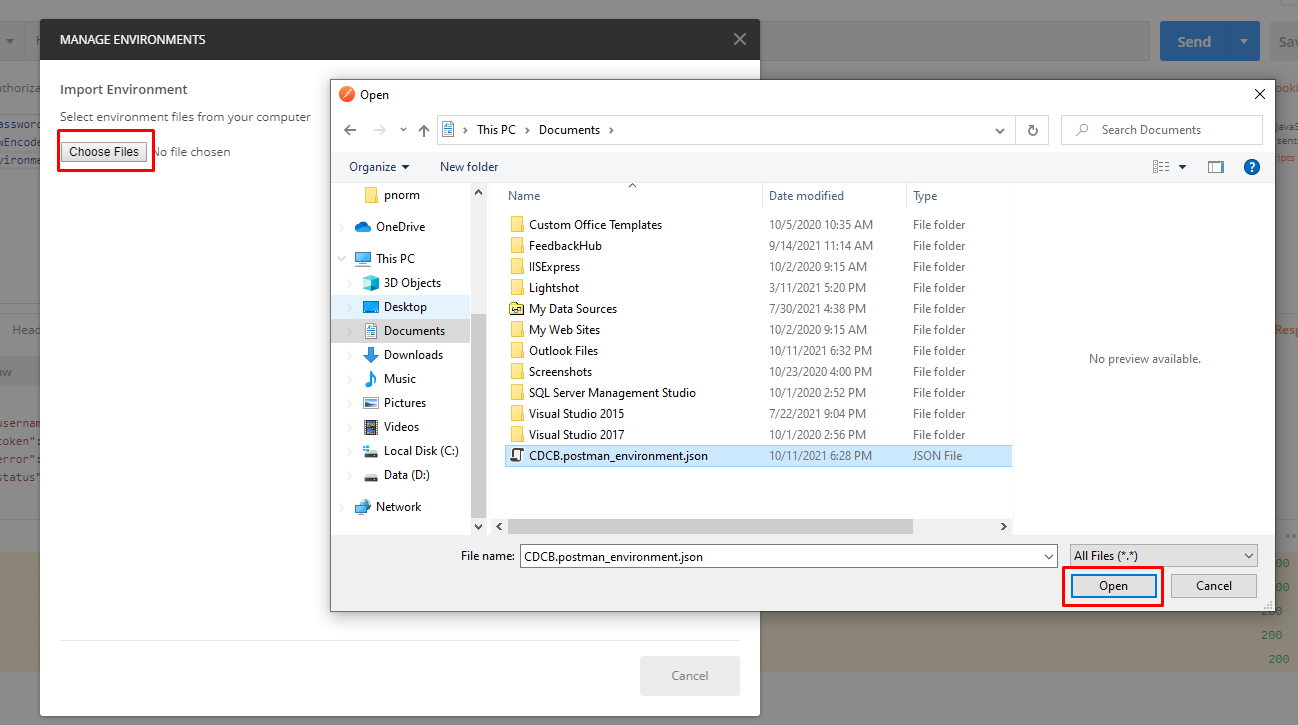 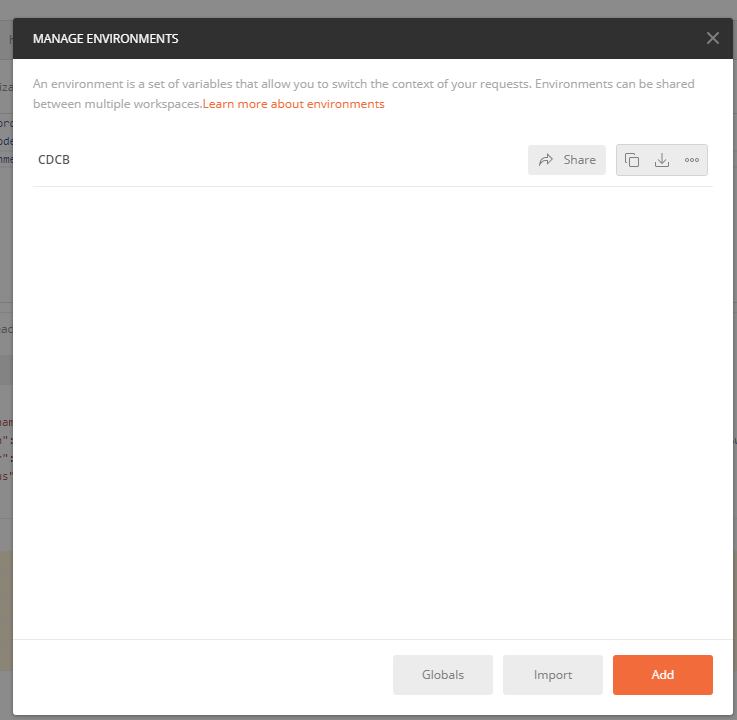 Select CDCB enviroment in dropdown list 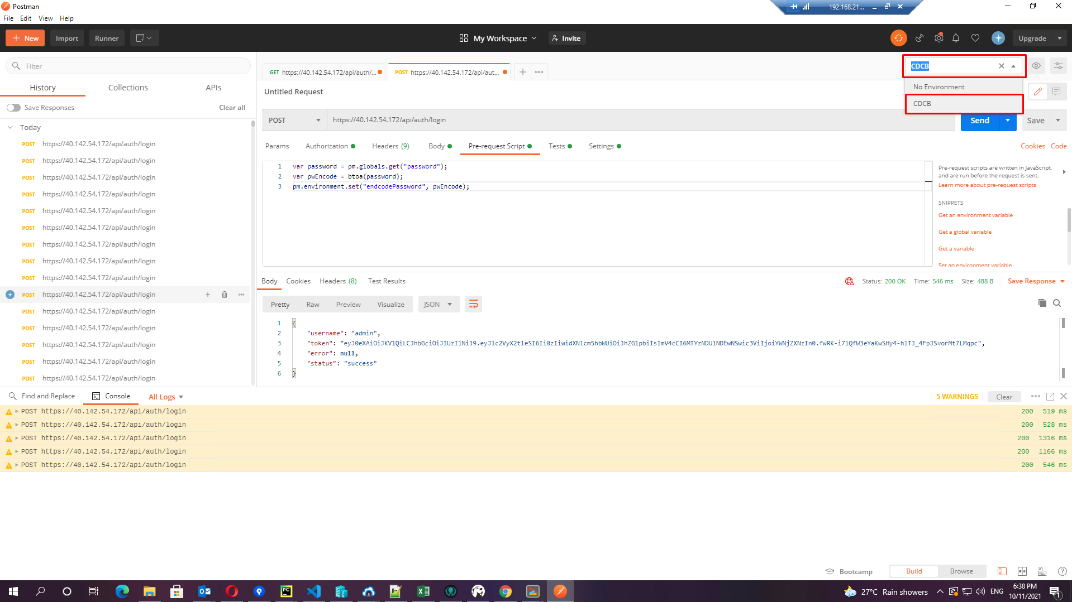 Fill out password: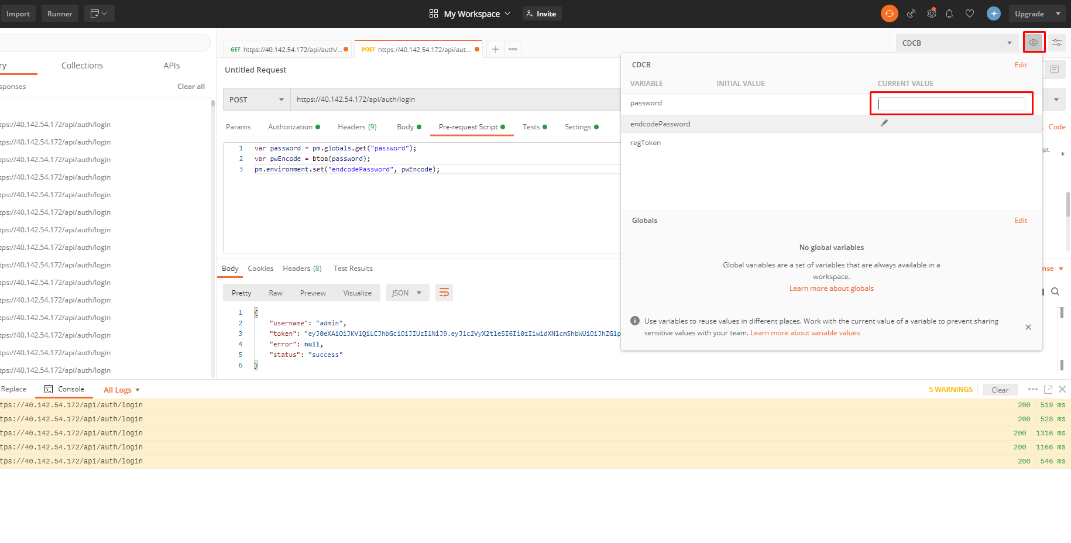 Step 2: Setup login request with post method, input {{endcodePassword}} (the variable that defined above) to "password" property: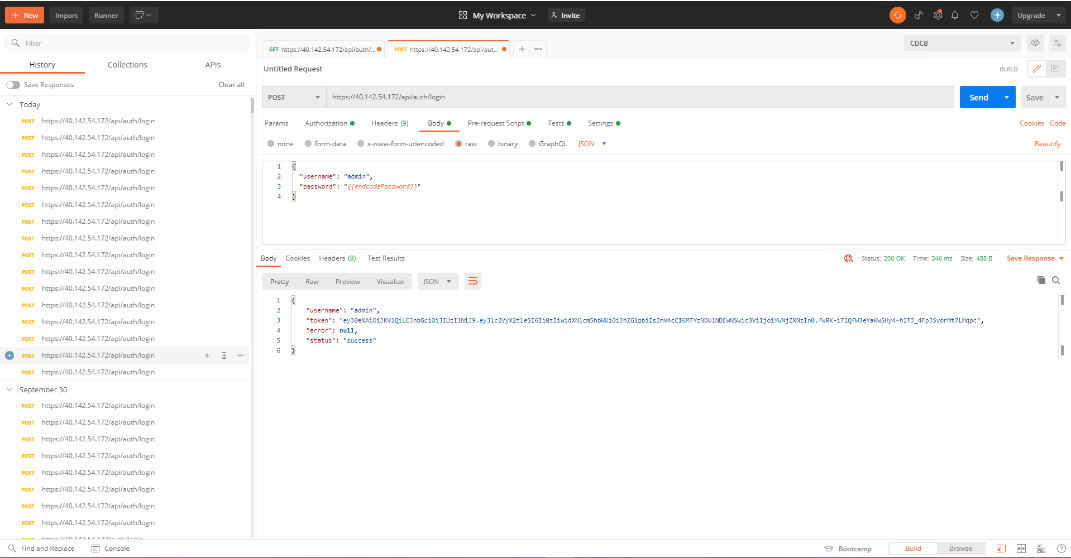 Step 3: Add tab Pre-request Script, add code encode base64 as below:const password = pm.environment.get("password");const pwEncode = btoa(password);pm.environment.set("endcodePassword", pwEncode);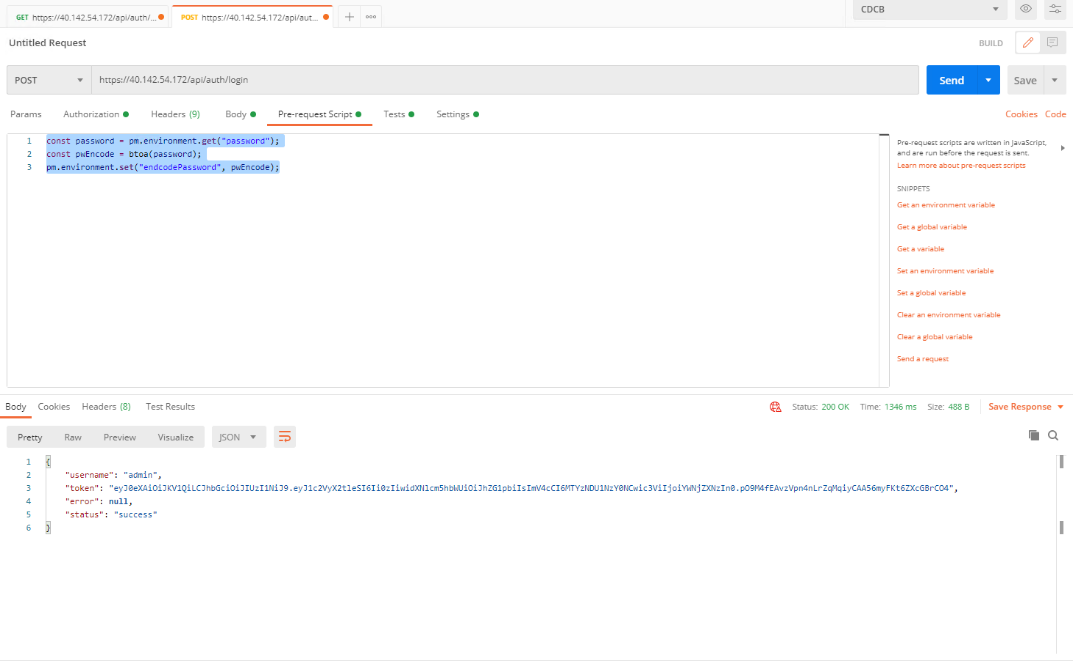 Step 4: Add tab Tests, get response assigned to regTokenif(responseCode.code === 200){    const jsonData = JSON.parse(responseBody)    pm.environment.set("regToken", jsonData.token)}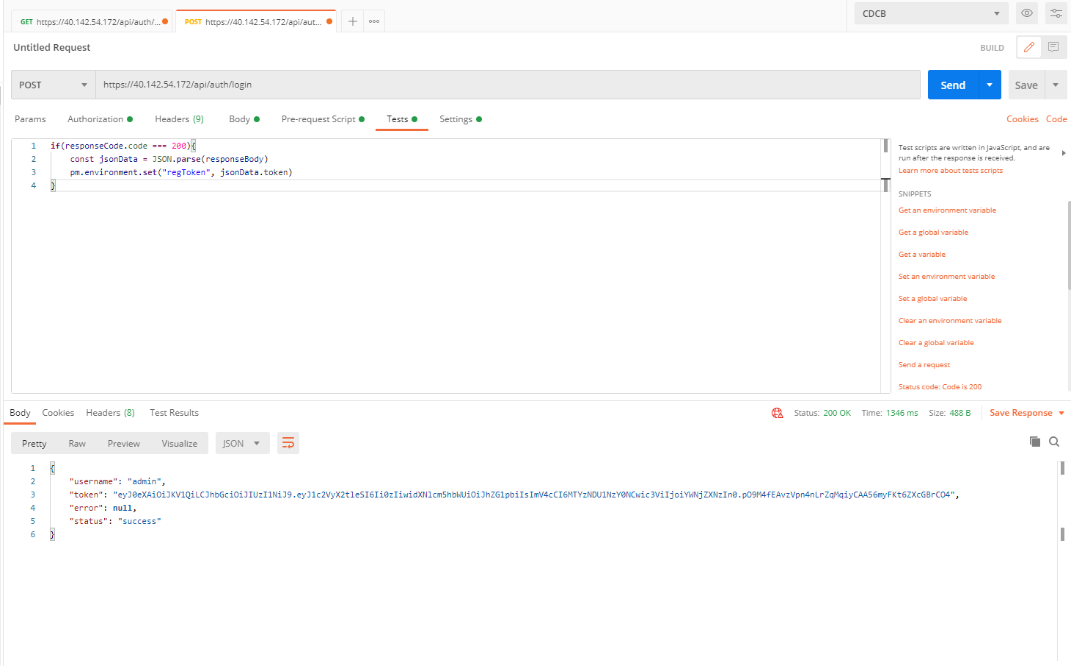 Step 5: The result returns the token, then we can use this token to test the APIs.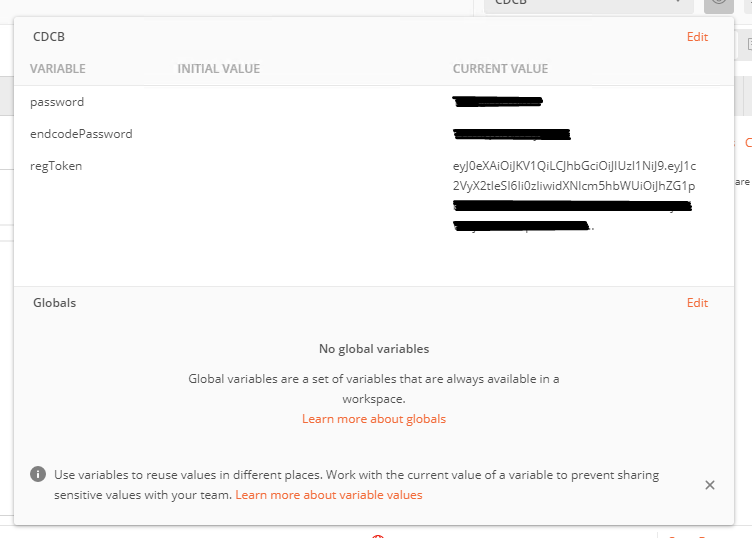 API ServiceLinksWeb applicationhttps://40.142.54.172/api/docsData Exchangehttps://40.142.54.172/api/data-exchange/docsETL processhttps://40.142.54.172/api/etl/docs